Drodzy Rodzice!Za pośrednictwem przedszkolnej strony internetowej będziemy przesyłać Państwu propozycje zadań, kart pracy, zabaw, filmów edukacyjnych zgodnie z tematem obowiązującym w danym tygodniu. Jednocześnie pragniemy podkreślić, że najlepszą metodą stymulacji rozwoju dziecka angażującą emocje i uwzględniającą jego potrzeby jest nauka przez zabawę.Zachęcamy do wykorzystywania udostępnianych przez nas materiałów. Życzymy wszystkim Przedszkolakom i Rodzicom zdrowia, wytrwałości i pogody ducha w tym ciężkim dla nas czasie.Wychowawczynie: Dorota Winiarczyk, Sylwia Szkotek Temat tygodnia: „Już przyszła wiosna”.Oto proponowane czynności:1. Posłuchaj wiersza:https://www.youtube.com/watch?v=IK7I3VNDCBk2. Rozpoznawanie stosunków przestrzennych: NA, OBOK, PRZY.Wysłuchaj poleceń i wskaż położenie przedmiotów.http://portal.scholaris.pl/resources/run/id/1126613. Obejrzyj film o bocianie.https://www.youtube.com/watch?v=PMUUm7Xx-Fw&fbclid=IwAR2cewQnf5FMgu9mlhK3o2yJTIVlyx4. Posłuchaj piosenki i jeśli masz ochotę spróbuj się jej nauczyć.https://www.youtube.com/watch?v=LFPthrmErcY&fbclid=IwAR2jqEKyDFwr78k-FMvBTulXzGbIOTpScfqE8f6yUefdNGrTeCKUaFfZ-305. Policz elementy. (Jeśli nie mają Państwo możliwości wydrukowania karty pracy wystarczy, że dziecko poda słownie liczbę.)http://przedszkolankowo.pl/wp-content/uploads/2017/03/wiosna4.jpg6. Znajdź 5 różnic między obrazkami.https://czasdzieci.pl/pliki_dz/kolorowanki/dd_68_614.jpg7. Znajdź na obrazku 10 pszczółek.https://czasdzieci.pl/pliki_dz/kolorowanki/dd_68_616.jpg8. WIOSENNY MASAŻYK- ĆWICZENIA RELAKSACYJNEZaświeciło słoneczko- dzieci wykonują posuwiste okrężne ruchy na środku pleców drugiej osoby np. rodzica,
ziemię powietrze ogrzewa- rozwartymi dłońmi wykonują faliste ruchy od lewej strony do prawej,budzą się kwiaty, inne rośliny,- opuszkami palców rysują kontury kwiatówpięknie kwitną drzewa- całą powierzchnią lewej dłoni i prawej dłoni wędrują z góry do dołu pleców, rysując pień drzewa,cieszą się zwierzęta: niedźwiadki, lisy, zające- delikatnie uderzają pięściami, naciskają całymi dłońmi, naśladując kroki niedźwiedzia, delikatnie uderzają opuszkami palców wskazujących, naśladując bieg lisa, delikatnie uderzają opuszkami wszystkich palców naśladując skoki zającawszystko się zieleni w lesie i na łące- delikatnie, ruchem pulsacyjnym, uciskają ramiona, wykonują ruchy okrężne całą powierzchnią dłonia my idziemy na spacer- palcami wskazującymi obu rąk rysują ścieżkę,wesoło biegamy, skaczemy- klepią dłońmi ramiona,a kiedy wrócimy do domu- stukają opuszkami palców wskazujących na przemian: lewą ręką                      i prawą ręką,malować wiosnę będziemy- przesuwają rozwarte dłonie w różnych kierunkach.9. RACHUNKI PANI WIOSNYDzieci słuchają zagadek matematycznych, następnie przeliczają w zakresie 10 za pomocą metody E. Gruszczyk-Kolczyńskiej np. przy użyciu patyczków i papierowych tacek.Przyszła wiosna do lasku z kluczykiem przy pasku,a te kluczyki brzęczące to kolorowe kwiaty pachnące.Rosną tu trzy zawilce i trzy krokusy.Oblicz proszę ile kwiatków wyszło spod zimowych pierzynek?Stąpa wiosna po łące, zbiera kwiaty pachnące.Ma trzy stokrotki, cztery tulipany.Powiedz z ilu kwiatków zrobi wiosna bukiet pachnący?Siedziało dziesięć jaskółek na sosnowej gałązce, pięć odleciało.Ile teraz jaskółek będzie z gałązki spoglądało?W ogrodzie na grządce rosło siedem słoneczników pięknych jak słońce.Przyszła Kasia i trzy zerwała, bo bukiet piękny zrobić chciała.Ile słoneczników teraz rośnie na grządce?Chodzi wiosna po lesie, promyki słońca w koszach niesie.Dwa kosze ma dla kwiatków, trzy dla trawki, trzy dla leśnej zwierzyny.Ile koszy przyniosła wiosna dla leśnej rodziny?10. PRAWDA CZY FAŁSZ
- Pszczoły zbierają nektar z kwiatów i robią z nich lizaki.
- Wiosną na łące dzieci lepią bałwana.
- Po łące przechadza się bocian i szuka żabek na śniadanie.- A żabki chowają się przed nim w trawie i wołają kra, kra.
-Teraz jest pora roku, którą nazywamy Wiosna
- Miesiąc, który mamy teraz, to: luty, marzec, listopad, kwiecień
-Zwiastunami wiosny są: spadające liście, owoce na drzewach, grzyby w lesie-Są trzy pory roku.-Wiosną niedźwiedzie zapadają w sen zimowy.-Wróbelki przylatują wiosną z ciepłych krajów.-Krokusy, przebiśniegi i pierwiosnki to pierwsze wiosenne kwiaty.11. PROPOZYCJA PRACY PLASTYCZNEJ Z WYKORZYSTANIEM OPAKOWAŃ                 PO JAJKACH  KINDER NIESPODZIANKA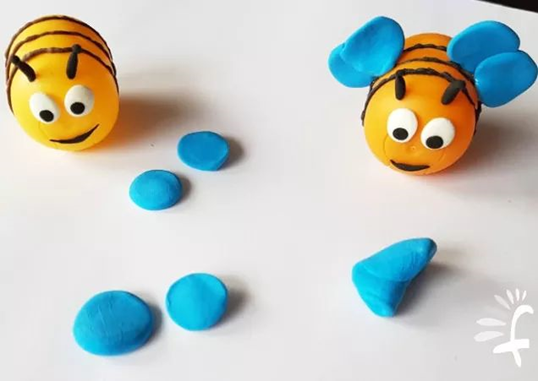 lub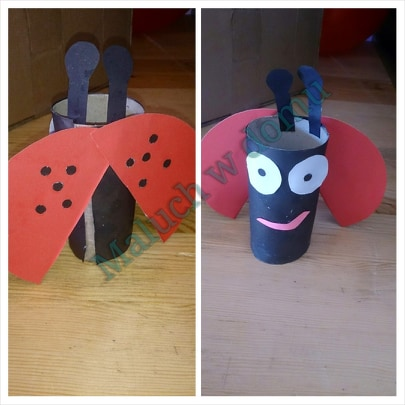 